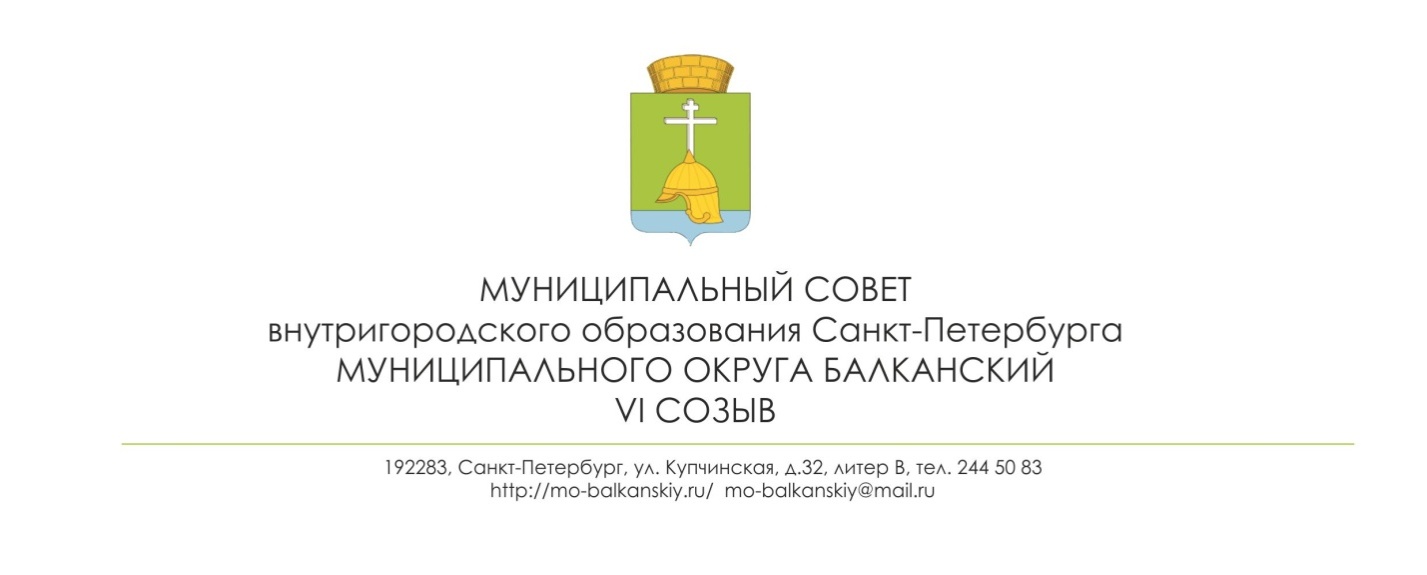 МУНИЦИПАЛЬНЫЙ СОВЕТвнутригородского муниципального образования города федерального значенияСАНКТ-ПЕТЕРБУРГАМУНИЦИПАЛЬНОГО ОКРУГА БАЛКАНСКИЙVI СОЗЫВ192283,Санкт-Петербург,ул.Купчинская,д.32, литер В., тел.2445083http//mo-balkanskiy.ru/mo- balkanskiy@mail.ruРЕШЕНИЕ  15.02. 2022 г.        									   	№ 2          Об утверждении Положения о бюджетном процессе во внутригородском муниципальном образовании города федерального значения Санкт-Петербурга  муниципальный округ Балканский»  В соответствии с требованиями Бюджетного Кодекса Российской Федерации, руководствуясь Уставом внутригородского муниципального образования города федерального значения Санкт-Петербурга муниципального округа Балканский, муниципальный совет, РЕШИЛ: 1.Утвердить Положение о  бюджетном процессе во внутригородском муниципальном образовании города федерального значения Санкт-Петербурга  муниципальный округ Балканский.2.Признать утратившим силу решение МС ВМО МО Балканский № 30 от 24.11.2015  об утверждении Положения о  бюджетном процессе во внутригородском муниципальном образовании Санкт-Петербурга  муниципальный округ Балканский, решение МС ВМО МО Балканский №7 от 13.04.2021 «О внесении изменений в решение муниципального совета внутригородского муниципального образования Санкт-Петербурга муниципального округа Балканский № 30 от 24.11.2015  об утверждении Положения о  бюджетном процессе во внутригородском муниципальном образовании Санкт-Петербурга  муниципальный округ Балканский, решение МС ВМО МО Балканский №12 от 25.05.2021 «О внесении изменений в решение муниципального совета внутригородского муниципального образования Санкт-Петербурга муниципального округа Балканский № 30 от 24.11.2015  об утверждении Положения о  бюджетном процессе во внутригородском муниципальном образовании Санкт-Петербурга  муниципальный округ Балканский, решение МС ВМО МО Балканский № 21 от 09.11.2021  об утверждении Положения о  бюджетном процессе во внутригородском муниципальном образовании Санкт-Петербурга  муниципальный округ Балканский3.Настоящее решение вступает в силу после его официального опубликования (обнародования).4.Контроль исполнения настоящего решения возложить на главу муниципального образования – исполняющего обязанности председателя муниицпального совета С.А. Лебедева. Глава  муниципального образования –исполняющий обязанности председателя муниципального совета                                                                С.А. Лебедев Утверждено  решением муниципального совета 	МО Балканский от 15.02.2022 г. №2 ПОЛОЖЕНИЕО БЮДЖЕТНОМ ПРОЦЕССЕВО ВНУТРИГОРОДСКОМ МУНИЦИПАЛЬНОМ ОБРАЗОВАНИИГОРОДА ФЕДЕРАЛЬНОГО ЗНАЧЕНИЯ САНКТ-ПЕТЕРБУРГА МУНИЦИПАЛЬНОГО ОКРУГА БАЛКАНСКИЙРаздел I. Общие положенияСтатья 1. Бюджетный процесс в муниципальном образовании1. Бюджетный процесс во внутригородском муниципальном образовании города федерального значения Санкт-Петербурга муниципальный округ Балканский (далее – муниципальное образование) – регламентированная законодательством Российской Федерации деятельность органов местного самоуправления муниципального образования и иных участников бюджетного процесса в муниципальном образовании по составлению и рассмотрению проекта бюджета муниципального образования (далее — местный бюджет), утверждению и исполнению местного бюджета, контролю за его исполнением, осуществлению бюджетного учета, составлению, внешней проверке, рассмотрению и утверждению бюджетной отчетности. 2. Бюджетный процесс в муниципальном образовании организуется в соответствии с Бюджетным кодексом Российской Федерации, иными актами бюджетного законодательства, Уставом муниципального образования (далее — Устав) и настоящим Положением. 3. Термины и понятия, используемые в настоящем Положении, применяются в значениях, определенных бюджетным и иным действующим законодательством.  Статья 2. Основные этапы бюджетного процессаБюджетный процесс в муниципальном образовании включает следующие этапы: - составление проекта местного бюджета; - рассмотрение и утверждение местного бюджета; - исполнение местного бюджета; - составление, внешняя проверка,  рассмотрение и утверждение бюджетной отчетности.Статья 3. Участники бюджетного процесса3.1. Участниками бюджетного процесса в муниципальном образовании являются:- муниципальный совет муниципального образования (далее – Муниципальный Совет); - глава муниципального образования, исполняющий полномочия председателя муниципального совета; - местная администрация муниципального образования (далее – Местная Администрация); - контрольно-счетный орган муниципального образования; - финансовый орган муниципального образования; - главные распорядители средств местного бюджета; - главные администраторы доходов местного бюджета; - главные администраторы источников финансирования дефицита местного бюджета; - получатели бюджетных средств;- орган внутреннего муниципального финансового контроля.Статья 4. Бюджетные полномочия муниципального совета1) устанавливает порядок рассмотрения проекта местного бюджета, утверждения местного бюджета, утверждения отчета об исполнении местного бюджета; 2) рассматривает  местный бюджета, утверждает местный бюджет и отчеты об его исполнении, осуществляет контроль  в ходе рассмотрения отдельных вопросов его исполнения; 3) рассматривает и утверждает годовой отчет об исполнении местного бюджета в порядке, установленном настоящим Положением; 4) устанавливает порядок предоставления муниципальных гарантий муниципального образования; 5) утверждает дополнительные ограничения по муниципальному долгу муниципального образования; 6) проводит в порядке, установленном Уставом, публичные слушания по проекту местного бюджета и проекту годового отчета об исполнении местного бюджета; 7) осуществляет иные бюджетные полномочия в соответствии с Бюджетным кодексом Российской Федерации, иными правовыми актами бюджетного законодательства Российской Федерации.Статья 5. Бюджетные полномочия главы муниципального образованияГлава муниципального образования:1) направляет проект решения о местном бюджете, внесенный на рассмотрение Муниципального Совета Местной Администрацией, в Контрольно-счетный орган для проведения экспертизы; 2) создает согласительную комиссию по корректировке проекта местного бюджета в случае отклонения Муниципальным Советом проекта решения о местном бюджете, утверждает регламент согласительной комиссии; 3) подписывает решения Муниципального Совета о местном бюджете, о внесении изменений в решения о местном бюджете, об утверждении годового отчета об исполнении местного бюджета, иные решения Муниципального Совета, регулирующие бюджетные правоотношения в муниципальном образовании; 4) осуществляет иные бюджетные полномочия в соответствии с Бюджетным кодексом Российской Федерации, иными правовыми актами бюджетного законодательства и настоящим ПоложениемСтатья 6. Бюджетные полномочия местной администрацииМестная администрация:1) устанавливает порядок составления прогноза социально-экономического развития муниципального образования, основных направлений бюджетной политики, среднесрочного финансового плана, проекта местного бюджета; 2) вносит проект местного бюджета с необходимыми документами и материалами на рассмотрение в Муниципальный Совет; 3) обеспечивает составление проекта местного бюджета, исполнение местного бюджета, составление бюджетной отчетности; 4) разрабатывает и утверждает ведомственные целевые и/ или муниципальные программы, реализуемые за счет средств местного бюджета; 5) осуществляет управление муниципальным долгом в соответствии с Уставом Муниципального образования; 6) устанавливает порядок использования бюджетных ассигнований резервного фонда Местной Администрации; 7) представляет годовой отчет об исполнении местного бюджета на утверждение в Муниципальный Совет; 8) утверждает и представляет в Муниципальный Совет отчеты об исполнении местного бюджета за первый квартал, полугодие и девять месяцев текущего финансового года; 9) организует ведение реестра расходных обязательств; 10) осуществляет полномочия финансового органа муниципального образования; 11) осуществляет иные бюджетные полномочия в соответствии с Бюджетным кодексом Российской Федерации, иными правовыми актами бюджетного законодательства и настоящим Положением.Статья 7. Бюджетные полномочия Контрольно-счетного органа муниципального образованияКонтрольно-счетный орган муниципального образования осуществляет бюджетные полномочия в соответствии с Бюджетным кодексом Российской Федерации, Федеральным законом от 07.02.2011 №6-ФЗ «Об общих принципах организации и деятельности контрольно-счетных органов субъектов Российской Федерации и муниципальных образований». Контрольно-счетным органом муниципального образования является Контрольно-счетная палата Санкт-Петербурга в соответствии с Соглашением о передаче Контрольно-счетной палате Санкт-Петербурга полномочий по осуществлению внешнего муниципального финансового контроля.Статья 8. Бюджетные полномочия Финансового органа муниципального образованияФинансовый орган муниципального образования: 1) составляет проект местного бюджета; 2) организует исполнение местного бюджета на основе сводной бюджетной росписи и кассового плана; 3) устанавливает порядок и методику планирования бюджетных ассигнований; 4) устанавливает порядок составления и ведения сводной бюджетной росписи; 5) устанавливает порядок составления и ведения кассового плана;  6) устанавливает порядок составления бюджетной отчетности; 7) устанавливает порядок завершения операций по исполнению местного бюджета в текущем финансовом году; 8) осуществляет составление и ведение сводной бюджетной росписи;  9) осуществляет составление и ведение кассового плана; 10) осуществляет исполнение местного бюджета по расходам с соблюдением требований Бюджетного кодекса Российской Федерации; 11) осуществляет иные бюджетные полномочия в соответствии с Бюджетным кодексом Российской Федерации, иными правовыми актами бюджетного законодательства и настоящим Положением.Статья 9. Бюджетные полномочия иных участников  бюджетного процесса1. Бюджетные полномочия главного администратора доходов бюджета, главного администратора источников финансирования дефицита бюджета, иных участников бюджетного процесса определяются в соответствии с Бюджетным кодексом Российской Федерации. 2. Особенности осуществления бюджетных полномочий участников бюджетного процесса, являющихся органами местного самоуправления, устанавливаются Бюджетным кодексом Российской Федерации и принятыми в соответствии с ним муниципальными правовыми актами Муниципального Совета, а также в установленных ими случаях муниципальными правовыми актами Местной Администрации.Статья 10. Доходы местного бюджетаИсточники формирования доходов местного бюджета определяются законами Санкт-Петербурга.Статья 11. Расходы местного бюджета1. Формирование расходов местного бюджета осуществляется в соответствии с расходными обязательствами муниципального образования. 2. Расходные обязательства муниципального образования возникают в результате: - принятия муниципальных правовых актов по вопросам местного значения, и иным вопросам, которые в соответствии с федеральными законами вправе решать органы местного самоуправления, а также заключения муниципальным образованием ( от имени муниципального образования) договоров (соглашений) по данным вопросам; - принятия муниципальных правовых актов при осуществлении органами местного самоуправления переданных им отдельных государственных полномочий; заключение от имени муниципального образования договоров (соглашений) муниципальными казенными учреждениями.Статья 12. Резервный фонд1. В расходной части местного бюджета предусматривается создание резервного фонда Местной администрации в размере не более 3 процентов утвержденного решением о бюджете общего объема расходов.2. Порядок использования бюджетных ассигнований резервного фонда Местной администрации, предусмотренных в составе местного бюджета, устанавливается Местной Администрации.3. Отчет об использовании бюджетных ассигнований резервного фонда Местной Администрации прилагается к годовому отчету об исполнении местного бюджета.Глава 2. Составление проекта местного бюджетаСтатья 13. Общие положения составления проекта местного бюджета1. Бюджет муниципального образования разрабатывается и утверждается в форме решения Муниципального Совета. 2. Проект бюджета муниципального образования составляется и утверждается сроком на один год (очередной финансовый год) в соответствии с муниципальным правовым актом представительного органа муниципального образования. 3. Финансовый год соответствует календарному году и длится с 1 января по 31 декабря. 4. Составление проекта местного бюджета осуществляется Местной Администрацией. 5. Порядок и сроки составления проекта местного бюджета устанавливаются Местной Администрацией с соблюдением требований, устанавливаемых Бюджетным кодексом Российской Федерации. 6. В целях своевременного и качественного составления проекта местного бюджета Местная Администрация имеет право получать необходимые сведения от иных финансовых органов, а также от органов государственной власти и органов местного самоуправления. 7. Составление проекта местного бюджета основывается на: - положениях послания Президента Российской Федерации Федеральному Собранию Российской Федерации, определяющих бюджетную политику (требования к бюджетной политике) в Российской Федерации; - основных направлениях бюджетной, налоговой и таможенно-тарифной политики Российской Федерации; - основных направлениях бюджетной и налоговой политики Санкт-Петербурга и бюджетной политики муниципального образования; - прогнозе социально-экономического развития муниципального образования; - муниципальных (ведомственных целевых) программах, проектах муниципальных (ведомственных целевых) программ, проектах изменений указанных программ.Статья 14. Прогноз социально-экономического развития муниципального образования1. Прогноз социально-экономического развития муниципального образования разрабатывается на период не менее трех лет в порядке, установленном Местной Администрацией с соблюдением положений Бюджетного кодекса Российской Федерации. 2. Прогноз социально-экономического развития муниципального образования одобряется Местной Администрацией одновременно с принятием решения о внесении проекта бюджета в Муниципальный Совет.Статья 15. Прогнозирование доходов бюджетаДоходы бюджета прогнозируются на основе прогноза социально-экономического развития муниципального образования, действующего на день внесения проекта решения о бюджете в Муниципальный Совет, а также принятого на указанную дату и вступающего в силу в очередном финансовом году и плановом периоде законодательства о налогах и сборах и бюджетного законодательства Российской Федерации и законодательства Российской Федерации, законов Санкт-Петербурга и решений Муниципального совета, устанавливающих неналоговые доходы местного бюджета.Статья 16. Планирование бюджетных ассигнований1. Планирование бюджетных ассигнований осуществляется в порядке и в соответствии с методикой, устанавливаемой Местной Администрацией. 2. Планирование бюджетных ассигнований осуществляется раздельно по бюджетным ассигнованиям на исполнение действующих и принимаемых обязательств. Под бюджетными ассигнованиями на исполнение действующих расходных обязательств понимаются ассигнования, состав и (или) объем которых обусловлены муниципальными правовыми актами, договорами и соглашениями, не предлагаемыми (не планируемыми) к изменению в текущем финансовом году, в очередном финансовом году, к признанию утратившими силу либо изменению с увеличением объема бюджетных ассигнований, предусмотренного на исполнение соответствующих обязательств в текущем финансовом году, включая договоры и соглашения, заключенные (подлежащие заключению) получателями бюджетных средств во исполнение указанных муниципальных правовых актов. Под бюджетными ассигнованиями на исполнение принимаемых расходных обязательств понимаются ассигнования, состав и (или) объем которых обусловлены муниципальными правовыми актами, договорами и соглашениями, предлагаемыми (планируемыми) к принятию или изменению в текущем финансовом году, в очередном финансовом году, к принятию либо изменению с увеличением объема бюджетных ассигнований, предусмотренного на исполнение соответствующих обязательств в текущем финансовом году, включая договоры и соглашения, подлежащие заключению получателями бюджетных средств во исполнение указанных муниципальных правовых актов.Статья 17. Муниципальные программы1. В местном бюджете могут предусматриваться бюджетные ассигнования на реализацию муниципальных программ, разработка, утверждение и реализация которых осуществляются в порядке, установленном Местной Администрацией. 2. Объем бюджетных ассигнований на финансовое обеспечение реализации муниципальных программ утверждается решением о бюджете по соответствующей каждой программе целевой статье расходов бюджета в соответствии с утвердившим программу муниципальным правовым актом Местной Администрации. 3. Муниципальные программы, реализуемые за счет средств местного бюджета, утверждаются Местной Администрацией. 4. По каждой муниципальной программе ежегодно проводится оценка эффективности ее реализации. Порядок и сроки проведения и критерии эффективности устанавливаются Местной Администрацией.Статья 18. Ведомственные целевые программы1. В местном бюджете могут предусматриваться бюджетные ассигнования на реализацию ведомственных целевых программ, разработка, утверждение и реализация которых осуществляются в порядке, установленном Местной Администрацией. 2. Ведомственные целевые программы, реализуемые за счет средств местного бюджета, утверждаются Местной Администрацией. 3. По каждой ведомственной целевой программе ежегодно формируется отчет ее реализации. Порядок и сроки формирования отчета устанавливаются Местной Администрацией.Статья 19. Порядок и сроки составления проекта местного бюджетаПорядок и сроки составления проекта бюджета муниципального образования устанавливаются Местной Администрацией с соблюдением требований, устанавливаемых Бюджетным кодексом Российской Федерации и настоящим Положением.Статья 20. Проект решения о местном бюджетеПроект решения о местном бюджете должен содержать: - основные характеристики местного бюджета (общий объем доходов бюджета, общий объем расходов бюджета, дефицит (профицит) бюджета); - ведомственная структура расходов местного бюджета на очередной финансовый год; - распределение бюджетных ассигнований по разделам, подразделам, целевым статьям (муниципальным программам и непрограммным направлениям деятельности) и группам (группам и подгруппам) видов расходов классификации расходов бюджетов на очередной финансовый год; - распределение бюджетных ассигнований по разделам и подразделам классификации расходов бюджетов;- общий объем бюджетных ассигнований, направляемых на исполнение публичных нормативных обязательств; - объем межбюджетных трансфертов, получаемых из других бюджетов и (или) предоставляемых другим бюджетам бюджетной системы Российской Федерации в очередном финансовом году; - источники финансирования дефицита местного бюджета на очередной финансовый год; - верхний предел муниципального долга по состоянию на 1 января года, следующего за очередным финансовым годом, с указанием, в том числе верхнего предела долга по муниципальным гарантиям; - иные показатели местного бюджета, установленные Бюджетным кодексом Российской Федерации, законами Санкт-Петербурга и, решениями муниципального совета. Глава 3. Рассмотрение и утверждение местного бюджетаСтатья 21. Внесение проекта решения о местном бюджете в Муниципальный СоветМестная Администрация вносит проект решения о местном бюджете на очередной финансовый год и плановый период на рассмотрение в Муниципальный Совет не позднее 15 ноября текущего года. Одновременно с проектом решения о местном бюджете в Муниципальный Совет представляются документы и материалы, указанные в статье 24 настоящего Положения.Статья 22. Документы и материалы, представляемые в Муниципальный Совет одновременно с проектом бюджетаОдновременно с проектом решения о бюджете в Муниципальный Совет представляются: - основные направления бюджетной политики муниципального образования; - предварительные итоги социально-экономического развития муниципального образования за истекший период текущего финансового года и ожидаемые итоги социально-экономического развития муниципального образования за текущий финансовый год; - прогноз социально-экономического развития муниципального образования; 	-  утвержденный среднесрочный финансовый план; - пояснительная записка к проекту местного бюджета; - методики и расчеты распределения межбюджетных трансфертов; 	- верхний предел муниципального внутреннего долга и (или) 	верхний предел муниципального внешнего долга по состоянию 	на 1 января года, следующего за очередным финансовым годом;- оценка ожидаемого исполнения местного бюджета на текущий финансовый год; - проект о местном бюджете муниципальных внебюджетных фондов;предложенные органами внешнего муниципального финансового контроля проекты бюджетных смет указанных органов, представляемые в случае возникновения разногласий с финансовым органом в отношении указанных бюджетных смет;- реестр источников доходов бюджета муниципального образования; - иные документы и материалы, предусмотренные бюджетным законодательством.В случае утверждения решением о бюджете распределения бюджетных ассигнований по муниципальным программам и непрограммным направлениям деятельности к проекту решения о бюджете представляются паспорта муниципальных программ (проекты изменений в указанные паспорта).В случае, если проект решения о бюджете не содержит приложение с распределением бюджетных ассигнований по разделам и подразделам классификации расходов бюджетов, приложение с распределением бюджетных ассигнований по разделам и подразделам классификации расходов бюджетов включается в состав приложений к пояснительной записке к проекту решения о бюджете.Статья 23. Порядок рассмотрения проекта решения о местном бюджете Муниципальным Советом1. Порядок рассмотрения проекта решения о местном бюджете и его утверждения определяется настоящим Положением в соответствии с требованиями Бюджетного кодекса Российской Федерации. 2. В течение трех рабочих дней со дня внесения проекта решения о местном бюджете на очередной финансовый год на рассмотрение Муниципального Совета глава муниципального образования направляет его в Контрольно-счетный орган муниципального образования для проведения экспертизы. 3. Контрольно-счетный орган муниципального образования не позднее 01 декабря текущего года, подготавливает заключение на проект решения о местном бюджете с указанием недостатков данного проекта в случае их выявления. 4. Внесенный проект решения о местном бюджете на очередной финансовый год и плановый период с заключением Контрольно-счетного органа муниципального образования направляется на рассмотрение депутатам Муниципального Совета. 5. В течение десяти рабочих дней с момента направления проекта решения о местном бюджете с заключением Контрольно-счетного органа муниципального образования депутатам Муниципального Совета проводится первое чтение проекта решения о местном бюджете. 6. Предметом первого чтения является одобрение основных параметров проекта решения о местном бюджете. При рассмотрении проекта решения о местном бюджете в первом чтении Муниципальный Совет: - заслушивает доклад главы Местной Администрации; - рассматривает заключение Контрольно-счетного органа муниципального образования; - принимает решение о принятии проекта местного бюджета на очередной финансовый год и плановый период в первом чтении («за основу») либо решение об отклонении проекта местного бюджета. При принятии проекта решения о местном бюджете в первом чтении («за основу») Муниципальный Совет: - утверждает основные характеристики местного бюджета (общий объем доходов бюджета, общий объем расходов бюджета, дефицит (профицит) бюджета); - назначает публичные слушания по проекту местного бюджета. 7. В случае отклонения проекта решения о местном бюджете правовым актом главы муниципального образования создается согласительная комиссия по корректировке проекта местного бюджета, в которую входит равное количество представителей Муниципального Совета и Местной Администрации. 8. Согласительная комиссия в соответствии с регламентом, утвержденным главой муниципального образования, в течение 3 дней рассматривает спорные вопросы и разрабатывает согласованный вариант основных характеристик проекта местного бюджета. Решения согласительной комиссии принимаются большинством голосов от установленного числа членов согласительной комиссии. 9. На основании согласованного варианта основных характеристик проекта местного бюджета Местная Администрация в течение 7 дней после окончания работы согласительной комиссии разрабатывает и вносит на рассмотрение Муниципального Совета новый вариант проекта решения о местном бюджете, который рассматривается заново в порядке, установленном настоящей главой. 10. Проект местного бюджета должен быть вынесен на публичные слушания в порядке, определенном нормативно-правовым актом Муниципального Совета. 11. В течение десяти дней после принятия проекта местного бюджета в первом чтении депутаты Муниципального Совета, а также глава Местной Администрации вправе подавать поправки к проекту местного бюджета. Поправки подаются главе муниципального образования, который немедленно направляет их в Местную Администрацию. Местная Администрация составляет заключение на каждую из поправок и направляет заключение в Муниципальный Совет до начала рассмотрения проекта местного бюджета во втором чтении. Рассмотрение поправок, поданных вне установленного срока, не допускается, за исключением поправок в связи с изменением законодательства. Подаваемые поправки должны обеспечивать сохранение сбалансированности проекта местного бюджета. Если в соответствии с поправкой предлагается увеличить (уменьшить) бюджетные ассигнования по некоторым статьям, то в этой же поправке должно быть предложено сократить (увеличить) бюджетные ассигнования по другим статьям. 12. После проведения публичных слушаний по проекту местного бюджета, проект решения о местном бюджете рассматривается Муниципальным Советом во втором чтении, но не ранее чем через 10 дней после принятия проекта решения о бюджете в первом чтении. Второе чтение проекта решения о местном бюджете включает в себя рассмотрение результатов публичных слушаний, рассмотрение и голосование поправок к проекту решения о местном бюджете и голосование проекта местного бюджета в целом со всеми принятыми к нему поправками. При рассмотрении проекта во втором чтении не могут быть изменены основные характеристики местного бюджета. При рассмотрении проекта решения о местном бюджете во втором чтении Муниципальный Совет: - заслушивает доклад главы Местной Администрации; - рассматривает поправки к проекту местного бюджета. 13. Принятое Муниципальным Советом решение о местном бюджете на очередной финансовый год и плановый период подписывается главой муниципального образования и подлежит официальному опубликованию (обнародованию) не позднее 10 дней после его подписания в установленном порядке. 14. Решение о местном бюджете вступает в силу с 1 января финансового года, если иное не предусмотрено Бюджетным кодексом Российской Федерации или решением о местном бюджете.Статья 24. Сроки утверждения решения о местном бюджете и последствия непринятия решения о местном бюджете на очередной финансовый год и плановый период в срок1. Решение о местном бюджете должно быть рассмотрено, утверждено Муниципальным Советом, подписано главой муниципального образования и обнародовано до начала очередного финансового года. 2. Органы и должностные лица местного самоуправления муниципального образования обязаны принимать все возможные меры в пределах их компетенции по обеспечению своевременного рассмотрения, утверждения и подписания решения о местном бюджете. 3. В случае если решение о местном бюджете не вступило в силу с начала финансового года, временное управление бюджетом осуществляется в порядке, установленном Бюджетным кодексом Российской Федерации.Статья 25. Внесение изменений в решение о местном бюджете1. Местная Администрация вправе в соответствии с бюджетным законодательством Российской Федерации и настоящим Положением разработать и представить на рассмотрение Муниципального Совета проект решения о внесении изменений в решение о местном бюджете. 2. Решение о внесении изменений в решение о местном бюджете подлежат официальному опубликованию. 3. Рассмотрение и утверждение Муниципальным Советом проекта Решения Муниципального Совета о внесении изменений в местный бюджет осуществляется в одно чтение, в течение 10 дней с момента вынесения проекта решения на заседания Муниципального Совета.Глава 4. Исполнение бюджета муниципального образованияСтатья 26. Основы исполнения местного бюджета1. Исполнение местного бюджета обеспечивается Местной Администрацией. 2. Исполнение местного бюджета организуется на основе сводной бюджетной росписи и кассового плана. 3. Местный бюджет исполняется на основе единства кассы и подведомственности расходов. 4. Казначейское обслуживание исполнения местного бюджета осуществляется Федеральным казначейством. 5. Исполнение бюджета по расходам осуществляется в порядке, установленном соответствующим финансовым органом, с соблюдением требований Бюджетного кодекса Российской Федерации.6. Исполнение бюджета по расходам предусматривает: - подтверждение денежных обязательств; - санкционирование оплаты денежных обязательств; - подтверждение исполнения денежных обязательств.7. Исполнение местного бюджета по источникам финансирования дефицита местного бюджета осуществляется главными администраторами источников финансирования дефицита местного бюджета в соответствии со сводной бюджетной росписью, за исключением операций по управлению остатками средств на едином счете бюджета. Санкционирование оплаты денежных обязательств, подлежащих исполнению за счет бюджетных ассигнований по источникам финансирования дефицита местного бюджета, осуществляется в порядке, установленном Местной Администрацией. 8. В случае и порядке, установленных Местной администрацией, при организации исполнения местного бюджета по расходам может предусматриваться утверждение и доведение до главных распорядителей и получателей средств местного бюджета предельного объема оплаты денежных обязательств в соответствующем периоде текущего финансового года (предельные объемы финансирования). Предельные объемы финансирования устанавливаются в целом в отношении главного распорядителя, распорядителя и получателя бюджетных средств помесячно или поквартально либо нарастающим итогом с начала текущего финансового года на основе заявок на финансирование главных распорядителей, распорядителей и получателей бюджетных средств. 9. Доходы, фактически полученные при исполнении местного бюджета сверх утвержденного решением о бюджете общего объема доходов, могут направляться Местной Администрацией без внесения изменений в решение о местном бюджете на текущий финансовый год на замещение муниципальных заимствований, погашение муниципального долга, а также на исполнение публичных нормативных обязательств муниципального образования в случае недостаточности предусмотренных на их исполнение бюджетных ассигнований в размере, предусмотренном Бюджетным кодексом Российской Федерации. 10.  Субсидии, субвенции, иные межбюджетные трансферты, имеющие целевое назначение (в случае получения уведомления об их предоставлении), а также безвозмездные поступления от физических и юридических лиц, фактически полученные при исполнении бюджета сверх утвержденных решением)о бюджете доходов, направляются на увеличение расходов бюджета, соответствующих целям предоставления указанных средств, с внесением изменений в сводную бюджетную роспись без внесения изменений в решение о бюджете на текущий финансовый год. Статья 27. Сводная бюджетная роспись1. Порядок составления и ведения сводной бюджетной росписи устанавливается Местной Администрацией. 2. Утверждение сводной бюджетной росписи и внесение изменений в нее осуществляется главой Местной Администрации. 3. В ходе исполнения местного бюджета в сводную бюджетную роспись могут быть внесены изменения, в соответствии с Постановлением Местной администрации, без внесения изменений в решение о местном бюджете в случаях, установленных Бюджетным кодексом Российской Федерации.Статья 28. Кассовый план1. Под кассовым планом понимается прогноз кассовых поступлений в местный бюджет и кассовых выплат из местного бюджета в текущем финансовом году в целях определения прогнозного состояния единого счета бюджета, включая временный кассовый разрыв и объем временно свободных средств. 2. Местная Администрация устанавливает порядок составления и ведения кассового плана, а также состав и сроки предоставления главными распорядителями бюджетных средств, главными администраторами доходов бюджета, главными администраторами источников финансирования дефицита бюджета сведений, необходимых для составления и ведения кассового плана. 3. Составление и ведение кассового плана осуществляется Местной Администрацией.Статья 29. Бюджетная роспись1. Порядок составления и ведения бюджетных росписей главных распорядителей средств местного бюджета, включая внесение изменений в них, устанавливается Местной Администрацией. 2. Бюджетные росписи главных распорядителей средств местного бюджета составляются в соответствии с бюджетными ассигнованиями, утвержденными сводной бюджетной росписью, и утвержденными Местной Администрацией лимитами бюджетных обязательств. 3. Утверждение бюджетной росписи и внесение изменений в нее осуществляются главным распорядителем средств местного бюджета.Статья 30. Бюджетная смета1. Бюджетная смета составляется, утверждается и ведется в порядке, определенном Местной Администрацией в соответствии с общими требованиями, установленными Министерством финансов Российской Федерации и утверждается руководителем Местной Администрации. 2. Утвержденные показатели бюджетной сметы должны соответствовать доведенным лимитам бюджетных обязательств на принятие и (или) исполнение бюджетных обязательств.	3. Бюджетная смета составляется с учетом объемов финансового обеспечения для осуществления закупок товаров, работ, услуг для обеспечения муниципальных нужд, предусмотренных при формировании планов-графиков закупок товаров, работ, услуг для обеспечения муниципальных нужд, утверждаемых в пределах лимитов бюджетных обязательств на принятие и (или) исполнение бюджетных обязательств на закупку товаров, работ, услуг для обеспечения муниципальных нужд.	4. В бюджетной смете дополнительно должны утверждаться иные показатели, предусмотренные порядком составления и ведения бюджетной сметы.Статья 31. Завершение текущего финансового года1. Операции по исполнению бюджета завершаются 31 декабря, за исключением операций, указанных в пункте 2 статьи 242 Бюджетного Кодекса Российской Федерации. 2. Завершение операций по исполнению местного бюджета в текущем финансовом году осуществляется в порядке, установленном Местной Администрацией в соответствии с требованиями Бюджетного кодекса Российской Федерации. 3. Бюджетные ассигнования, лимиты бюджетных обязательств и предельные объемы финансирования текущего финансового года прекращают свое действие 31 декабря.Глава 5. Составление, внешняя проверка, рассмотрение и утверждение бюджетной отчетности, муниципальный финансовый  контрольСтатья 32. Составление бюджетной отчетности1. Главные распорядители средств местного бюджета, главные администраторы доходов местного бюджета, главные администраторы источников финансирования дефицита местного бюджета представляют  бюджетную отчетность в Местную Администрацию в установленные им сроки. 2. Бюджетная отчетность муниципального образования составляется Местной Администрацией на основании  бюджетной отчетности главных распорядителей средств местного бюджета. 3. Бюджетная отчетность муниципального образования является годовой. Отчет об исполнении местного бюджета является ежеквартальным. 4. Отчет об исполнении местного бюджета за первый квартал, полугодие и девять месяцев текущего финансового года утверждается Местной Администрацией и направляется в Муниципальный Совет. 5. Годовой отчет об исполнении местного бюджета подлежит утверждению решением Муниципального Совета. 6. Местная Администрация представляет бюджетную отчетность в финансовый орган Санкт-Петербурга. 7. Годовой отчет об исполнении местного бюджета подлежит официальному опубликованию. 8. Порядок составления бюджетной отчетности главными распорядителями средств местного бюджета, главными администраторами доходов местного бюджета, главными администраторами источников финансирования дефицита местного бюджета устанавливается Местной Администрацией.Статья 33. Внешняя проверка, представление, рассмотрение и утверждение годового отчета об исполнении местного бюджета 1. Годовой отчет об исполнении местного бюджета до его рассмотрения в Муниципальном совете подлежит внешней проверке, которая включает внешнюю проверку бюджетной отчетности главных администраторов средств местного бюджета и подготовку заключения на годовой отчет об исполнении местного бюджета. 2. Внешняя проверка годового отчета об исполнении местного бюджета осуществляется Контрольно-счетным органом муниципального образования. 3. Местная администрация представляет отчет об исполнении местного бюджета в Контрольно-счетный орган муниципального образования для подготовки заключения на него не позднее 1 апреля текущего года. 4. Контрольно-счетный орган муниципального образования в срок, не превышающий один месяц проводит внешнюю проверку годового отчета об исполнении местного бюджета и составляет заключение. Заключение на годовой отчет об исполнении местного бюджета представляется Контрольно-счетным органом муниципального образования в Муниципальный Совет с одновременным направлением в Местную Администрацию не позднее 1 мая текущего года. 5. Местная Администрация представляет годовой отчет об исполнении местного бюджета в Муниципальный Совет не позднее 1 мая текущего года. Одновременно с годовым отчетом об исполнении местного бюджета представляются проект решения об исполнении бюджета, иные документы, предусмотренные бюджетным законодательством Российской Федерации. 6. Муниципальный Совет рассматривает годовой отчет об исполнении местного бюджета в течение одного месяца после получения заключения Контрольно-счетного органа муниципального образования. 7. Муниципальный совет при рассмотрении отчета об исполнении бюджета заслушивает доклад уполномоченного должностного лица Местной Администрации об исполнении местного бюджета. 8. По итогам рассмотрения отчета об исполнении местного бюджета Муниципальный Совет принимает одно из следующих решений: - об утверждении отчета об исполнении местного бюджета; - об отклонении отчета об исполнении местного бюджета. 9. В случае отклонения Муниципальным Советом решения об исполнении местного бюджета он возвращается для устранения фактов недостоверного или неполного отражения данных и повторного представления в срок, не превышающий один месяц. Рассмотрение повторно представленного проекта решения об исполнении местного бюджета производится Муниципальным советом в порядке, предусмотренном для первичного рассмотрения. 10. Отчет об исполнении местного бюджета должен быть вынесен на публичные слушания, в порядке, определенном нормативно-правовым актом муниципального Совета. 11. Утвержденный отчет об исполнении местного бюджета подлежит официальному опубликованию.Статья 34. Решение об исполнении местного бюджета 1. Решением Муниципального Совета об исполнении местного бюджета утверждается отчет об исполнении местного бюджета за отчетный финансовый год с указанием общего объема доходов, расходов и дефицита(профицита) местного бюджета. 2. Отдельными приложениями к решению Муниципального Совета об исполнении местного бюджета за отчетный финансовый год утверждаются показатели: - доходов бюджета по кодам классификации доходов бюджетов; - расходов бюджета по ведомственной структуре расходов бюджета; - расходов бюджета по разделам и подразделам классификации расходов бюджетов; - источников финансирования дефицита бюджета по кодам классификации источников финансирования дефицитов бюджетов; - иные показатели: по объемам бюджетных ассигнований, направляемых на исполнение публичных нормативных обязательств местного бюджета; по объемам межбюджетных трансфертов, получаемых местным бюджетом; по численности муниципальных служащих муниципального образования и фактических затратах на их денежное содержание.Статья 35. Муниципальный финансовый контроль1. Муниципальный финансовый контроль осуществляется в целях обеспечения соблюдения положений правовых актов, регулирующих бюджетные правоотношения, правовых актов, обусловливающих публичные нормативные обязательства и обязательства по иным выплатам физическим лицам из бюджетов бюджетной системы Российской Федерации, а также соблюдения условий муниципальных контрактов, договоров (соглашений) о предоставлении средств из бюджета. 2. Муниципальный финансовый контроль подразделяется на внешний и внутренний, предварительный и последующий. -  Внешний муниципальный финансовый контроль в сфере бюджетных правоотношений является контрольной деятельностью органов внешнего муниципального финансового контроля. Полномочия по внешнему муниципальному финансовому контролю могут осуществляться на договорной основе Контрольно-счетной палатой Санкт-Петербурга.- Внутренний муниципальный финансовый контроль в сфере бюджетных правоотношений является контрольной деятельностью органов муниципального финансового контроля.- Предварительный контроль осуществляется в целях предупреждения и пресечения бюджетных нарушений в процессе исполнения местного бюджета.- Последующий контроль осуществляется по результатам исполнения местного бюджета в целях установления законности его исполнения, достоверности учета и отчетности. Предварительный контроль осуществляется всеми должностными лицами, работающими с финансовыми документами в целях предупреждения и пресечения финансовых нарушений в процессе исполнения местного бюджета. 